いかくんサラダ材　料　きゅうり	2本　　　　　　　酢　　　　　大さじ3人参　　　　1/3本　　　　　　  油　　　　　大さじ2　　　　　　　玉ねぎ　　　1/2個　　  Ａ　　  砂糖　　　　大さじ1　セロリ	1本　　　　　　  塩コショウ  　　少々　いかくん製　 ３０g　　　　　　  	レモン汁	大さじ1作　り　方きゅうりと人参は千切りにし、玉ねぎとセロリは薄くスライスする。かるく塩揉みをしておく。いかくん製は２ｃｍくらいにザク切りする。①の野菜をしぼり、Ａと混ぜる。セロリが苦手な子どもも、このサラダなら食べられちゃうんですよ♪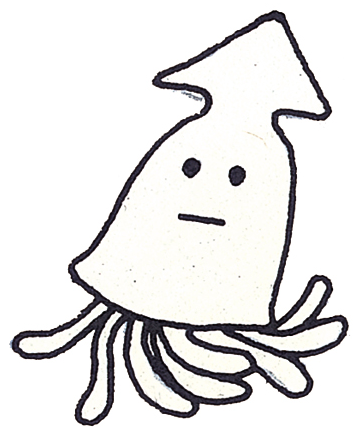 